PROSINEC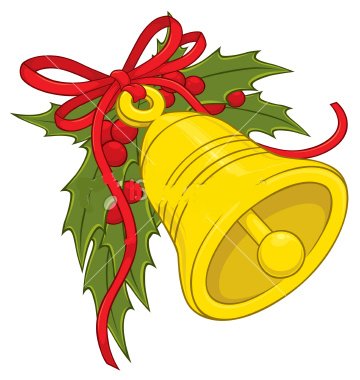 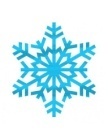 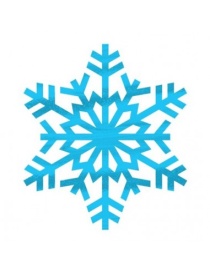 5.12 - 9.12.     Přiblížil se zimní čas, Mikuláše už je zas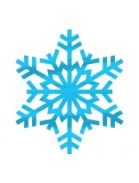 	            - Poznávání času adventu prostřednictvím poezie, prózy a hudby
                         -Zpěv vánočních písní a koled                         - Vyprávění o tradici Mikuláše                         - Mikulášská nadílka v MŠ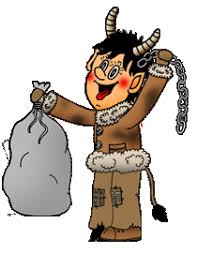 12.12.- 16.12.	Už to voní Vánocemi a děti si stromek strojí	              - Vánoční výzdoba třídy		 - Kouzelný strom plný dětských přání
                           - Výroba vánočních přání a dárečků                           - Výroba vánočního cukroví                           - Zpěv vánočních písní a koled19. 12.-22.12. Už se těším andílku na vánoční nadílku		- Objevování lidových zvyků		- Vánoční příběhy a pohádky	             - Zpěv vánočních písní a koled                          - Čas tradic a zázraků 
                          - Hra na dobré anděly (co přeji svým kamarádům a všem co mám rád pod stromeček)                          - Vánoční nadílka v MŠ

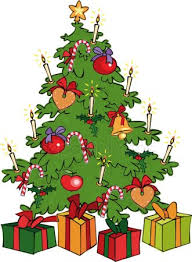 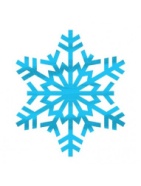 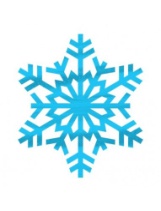 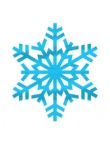 